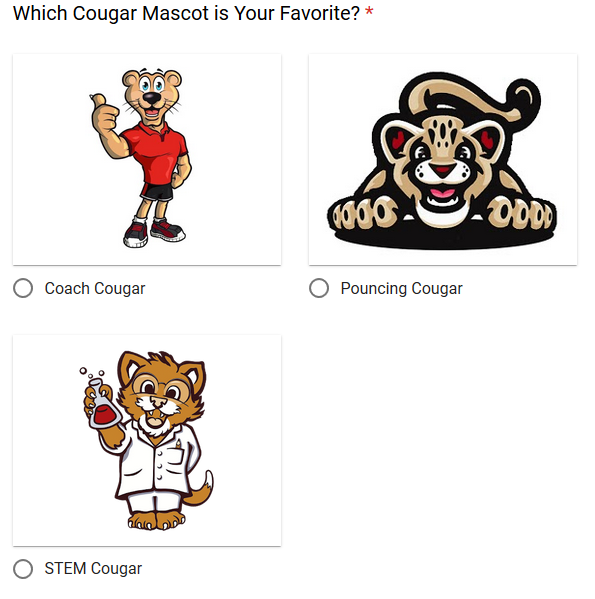 Mission:    Every student. Every day. Every minute matters!Vision:   Preparing tomorrow’s leaders today.SAC Meeting AgendaOctober 19, 2023Read and accept minutes from September, 2023 meeting Lexia UpdateiReady DataASP Math and Lit CampCogni Tutoring optionNext Meeting November 16 at  3:15.